Informacija apie paraiškų teikimą:___________2016-03-07____(kvietimo paskelbimo data)Paraiškų pateikimo būdas:Paraiška turi būti atsiųsta pašto siunta naudojantis pašto paslaugų teikėjų teikiamomis paslaugomis arba pristatyta į viešosios įstaigos Lietuvos verslo paramos agentūros (toliau – LVPA) priimamąjį, Savanorių pr. 28, LT-03116 Vilnius, kartu pateikiant ir jos elektroninę laikmeną. Siunčiant registruotąja pašto siunta, paraiškos turi būti įteiktos pašto paslaugų teikėjui ne vėliau kaip iki 2016 m. birželio 8 d. 24:00 val.Jei paraiška siunčiama ne registruotąja pašto siunta, ji turi būti pristatyta į LVPA iki 2016 m. birželio 8 d. 16:00 val. LVPA neprisiima atsakomybės dėl ne laiku pristatytų paraiškų.Įgyvendinančiosios institucijos, priimančios paraiškas, pavadinimas:LVPAĮgyvendinančiosios institucijos adresas:Savanorių pr. 28, LT-03116, VilniusKonsultuojančių įgyvendinančiosios institucijos darbuotojų vardai, pavardės, kontaktai (el. paštas, telefonas):LVPA Komunikacijos skyriaus vyresnysis informavimo specialistas Deividas Petrulevičius, tel. (8 5) 268 7411. LVPA Komunikacijos skyriaus vyresnioji informavimo specialistė Sigita Varsackytė, tel. (8 5) 203 4866.LVPA Verslumo skatinimo projektų skyriaus l. e. p. vedėjo pavaduotoja Aida Želvytė, tel. (8 5) 268 8510.LVPA Verslumo skatinimo projektų skyriaus vyresnioji projektų vadovė Kristina Bružienė, tel. (8 5) 268 7469.
Interneto svetainės, kurioje galima rasti kvietimo dokumentus, adresas:http://www.esinvesticijos.lt/paskelbti_kvietimai  http://ukmin.lrv.lt/lt/veiklos-sritys/es-parama-1/2014-2020-m/2014-2020m-galiojantys-kvietimai http://lvpa.lt/lt/paraiskos/kvietimas-teikti-paraiskas-pagal-priemone-eco-inovacijos-lt-173 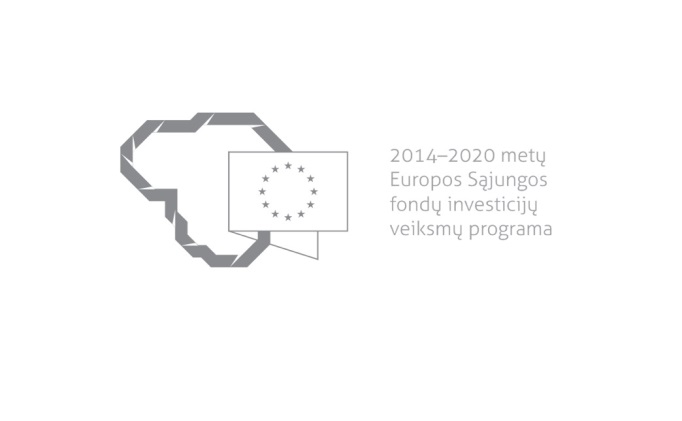 